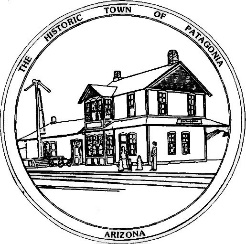 NOTICE OF SPECIAL MEETING OF THE PATAGONIA TOWN COUNCIL PURSUANT TO A.R.S. 38-431.02, NOTICE IS HEREBY GIVEN TO THE MEMBERS OF THE PATAGONIA TOWN COUNCIL AND THE GENERAL PUBLIC THAT THE PATAGONIA TOWN COUNCIL WILL HOLD ASPECIAL MEETING TO BE HELD AT 6:00 P.M. DECEMBER 7, 2022THIS MEETING WILL BE HELD AT TOWN HALL310 MC KEOWN AVENUEPATAGONIA, AZDATED THIS 2ND DAY OF DECEMBER 2022. TOWN OF PATAGONIA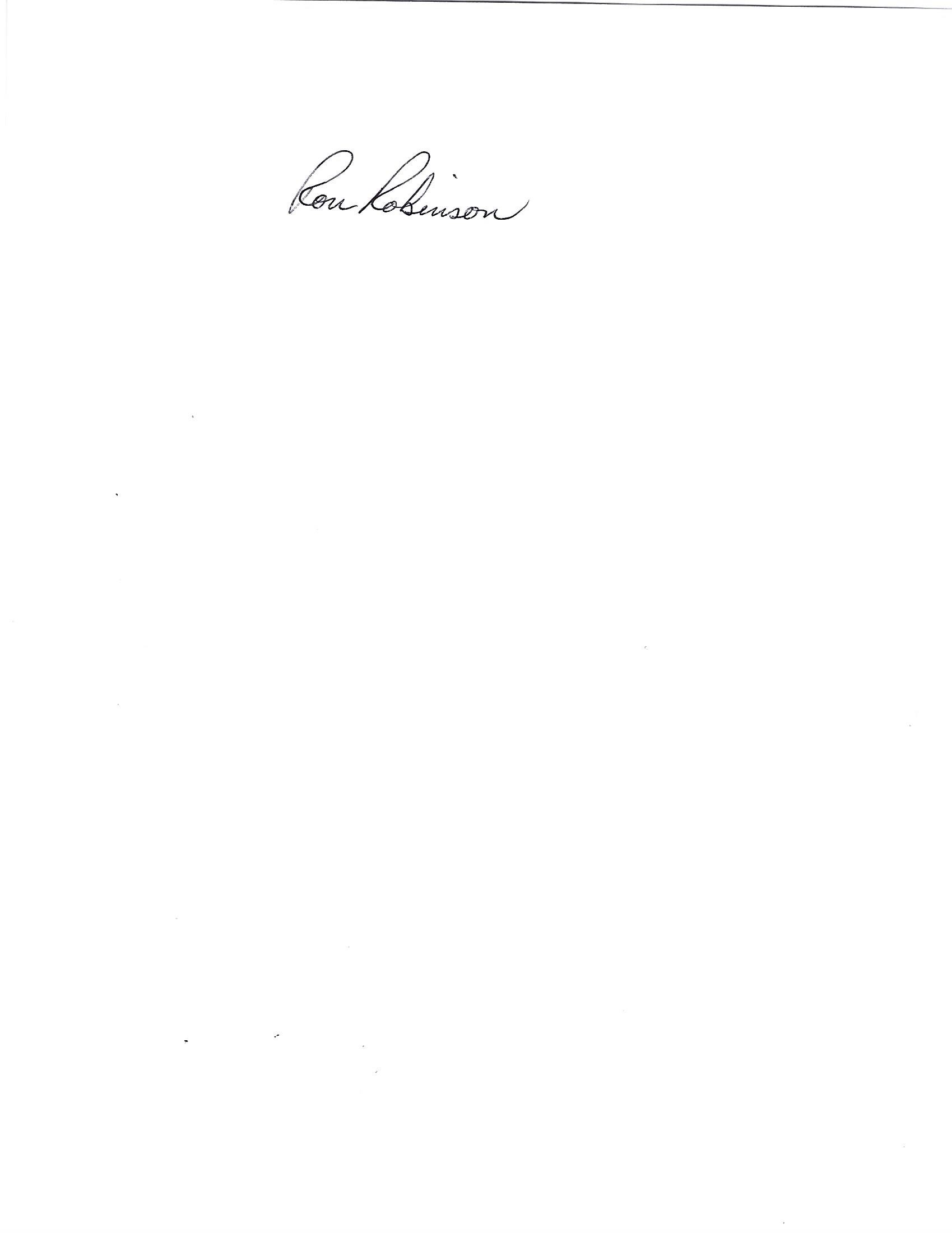 RON ROBINSONTOWN CLERK